T.C.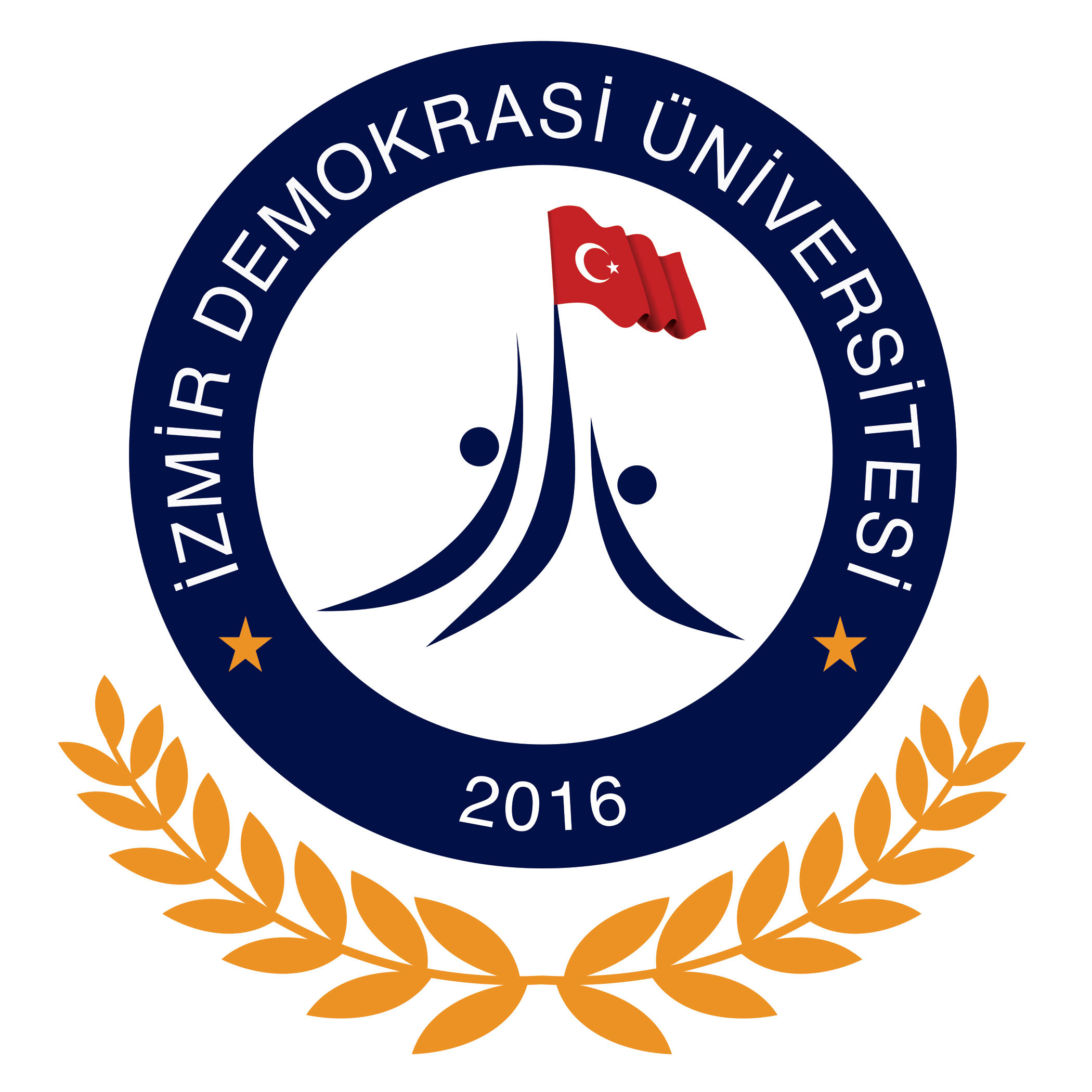 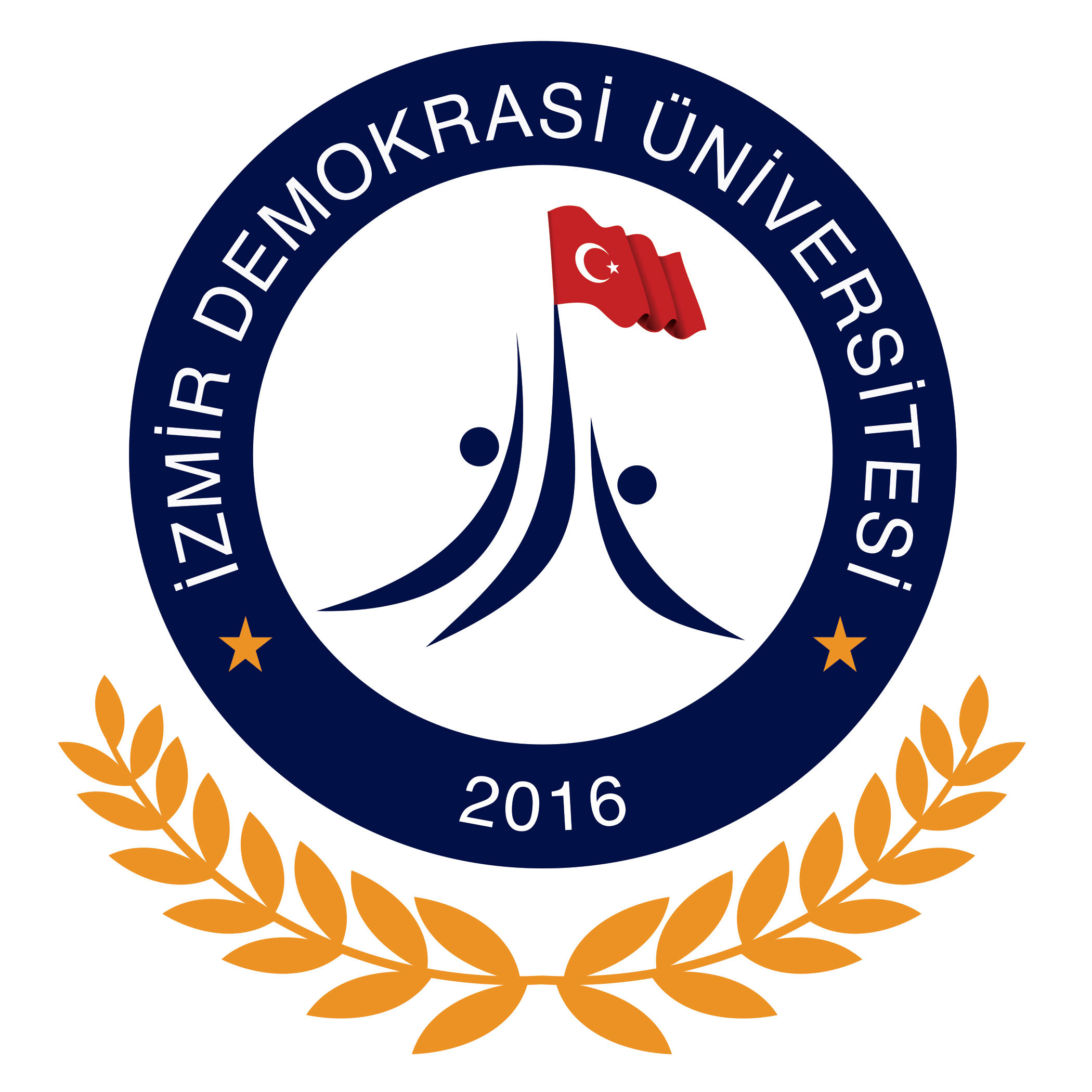 İZMİR DEMOKRASİ ÜNİVERSİTESİSÜREKLİ EĞİTİMUYGULAMA VE ARAŞTIRMA MERKEZİ ( İDÜSEM )ÖĞRETİM ELEMANI BİLGİ FORMUKimlik ve İletişim BilgileriBirim/Kadro BilgileriÖğrenim BilgileriAkademik UnvanlarYabancı Dil Bilgileri (Eşdeğerliliği YÖK tarafından kabul edilen bir sınav)Eğitim, Kurs, Sertifika Bilgileri* Bilgi formunu bilgisayar ortamında doldurunuz.Mesleki ve Bilimsel Kuruluşlara ÜyelikDaha Önce Çalışılan Kurumlarla İlgili BilgilerSürekli Eğitim Merkezinde Verebileceği EğitimlerDaha Önce Sürekli Eğitim Merkezlerinde Verilen Eğitimlerle İlgili BilgilerBilgi formunda belirtmiş olduğum tüm bilgilerin doğru olduğunu beyan ederim.Adı Soyadı	:Tarih		:İmza		:* Bilgi formunu bilgisayar ortamında doldurunuz.T.C. Kimlik NoAdı SoyadıDoğum Yeri ve TarihiTelefonE-mailFakülte/YO/MYO/EnstitüBölümü/ Anabilim Dalı/ProgramıKadro Unvanı ve DerecesiKurum Sicil Noİdari Görevi DereceBölüm/ProgramÜniversiteUnvanÜniversiteTarihYabancı DilSınav Türü (YDS, ÜDS, KPDS vb.)YılPuanıKurumAlanDüzeyTarihKuruluşun AdıKademesi Başlama ve Bitiş TarihleriKurum AdıBirim AdıGöreviEğitimin AdıEğitimin İçeriğiMerkezin AdıVerilen Eğitim